Húsvéti locsolásKatartikus, termékenységvarázsló jellegű népszokás. Az egész ország területén ismert. A Dunántúlon csak szórványadatok jelzik meglétét, ezen a területen jelentősége más húsvéti szokások mellett (pl. komatálküldés, húsvéti korbácsolás) elenyésző volt. A húsvéti locsolás ősi katarktikus rítus keresztényiesített formája. Eredetének egyházi magyarázata részint a keresztelésre utal, részint arra a legendára, amely szerint a Jézus feltámadását hirdető jeruzsálemi asszonyokat locsolással akarták volna a zsidók elhallgattatni, ill. a Jézus sírját őrző katonák vízzel öntötték le a feltámadás hírét vivő asszonyokat. A gyermekek locsolkodása szagos vízzel, rövid versikék kíséretében, adománykérés céljából újabb keletű, városokon is ismert. A legények előre megszervezett köszöntős felvonulásai zászlóval, zenével szintén nem ősi formát tükröznek. A húsvéthétfő vízbevető, vízbehányó hétfő elnevezése utal a szokás eredeti jellegére. Szeged vidékén pl. a bandákba verődött legények a lányokat a kúthoz hurcolták, egész vödör vízzel leöntötték, nehogy kelésesek legyenek. Az Ipoly mentén szervezetten történt a húsvéti locsolás, öntözködés. A legények már vasárnap este tojást szedtek a lányos házaktól. Másnap reggel, előre megbeszélt helyen szalonnát kaptak, és ott tojásrántottát készítettek és elfogyasztották. A tojáshéjakat annak a lánynak az ablaka alá szórták, akire haragudtak valamiért. Ezután elindultak locsolni. A lányok igyekeztek elbújni, akit megtaláltak, azt a kúthoz vitték és vödörszám hordták rá a vizet. A legényszámba nem vett fiúk először a keresztanyjukhoz mentek, akit az ott kapott vízzel meglocsoltak, jutalmul 8–10 hímes tojást kaptak. Ezután a rokonok, szomszédok lányaihoz mentek. A legények locsolását a lányok húsvéthétfő délutánján személyesen vagy leánypajtásaikkal elküldött tojásokkal viszonozták. A locsolás jutalma általában festett tojás húsvéti tojás. Kedden a lányok locsolták a legényeket. A húsvéti locsolás e módjai a két világháború között megszűntek. Erdélyben és a szomszédos magyar területeken még ma is él a húsvéti locsolás színes változataiban. Apor Péter Metamorphosis Transylvaniae (1736) c. munkájában többek között ezt írta: „.. úrfiak, alávaló, fő és nemes emberek húsvét másnapján az az vízben vetü hétfün járták a falut, erősen öntözték egymást az leányokat hányták az vízben ...” Orbán Balázs szerint (1869): „Székelyföldön egyáltalán, de főként Csíkban a húsvéti öntözés megvan mindkét nemű fiatalságnál, húsvét másodnapján a legények öntözik a leányokat, harmadnapján a leányok a legényeket, de fenn van tartva mindkét részről a megváltás ... ha pedig valamely leány a megváltásra szükséges piros tojással ellátva nincs vagy fél a pisztolyt elsütni, azt a kúthoz viszik és jól megfürösztik.” Erdélyben egyes helyeken a ház ormára helyezett feldíszített zöldág és nyitott ajtó jelzi, hogy várják a köszöntő locsolókat. Újabb néprajzi közlés zászlós, zenés hajnalozó öntöző szokásról számol be (Tordátfalva). A húsvéti locsolás módját illetően számos változat ismert a vödörrel való öntözéstől a vízipuskán át a szagos vízig. A dunántúli adatok főleg a húsvéti locsolás újabb, városias jellegű szódavizes, szagos vizes módjára utalnak az ismert locsolóversek kíséretében. A húsvéti locsolás köszöntő versei csekély eltérésekkel országosan ismertek, nem népi eredetűek. Szórványosan ismertek csak népiesebb köszöntőszövegek. Pl. egy Békés m.-i szerencsekívánó mondóka: „Egészségére váljon, haja nagyra nőjön!. Versbe foglalt változata esőhívogató gyermekmondókára emlékeztet:A húsvéti locsolást a környező népek jelentős része is ismeri, de a vesszőzést is megtaláljuk hasonló célzattal. – Irod. Dömötör Tekla: Naptári ünnepek – népi színjátszás (Bp., 1964); Manga János: Ünnepek és szokások az Ipoly mentén (Bp., 1968); Ortutay Gyula–Katona Imre: Magyar népdalok (Bp., 1970).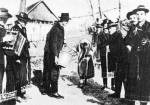 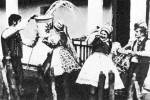 Húsvéti öntözés (Rimóc, Nógrád m.)			Húsvéti locsolás (Kazár, Nógrád m.)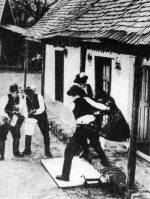 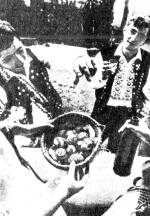 Húsvéti locsolás (Acsa, Pest m.)		      Húsvéti locsolók kínálása (Kazár, Nógrád m.)Forrás: Magyra Néprajzi Lexikon http://mek.niif.hu/02100/02115/html/2-1458.html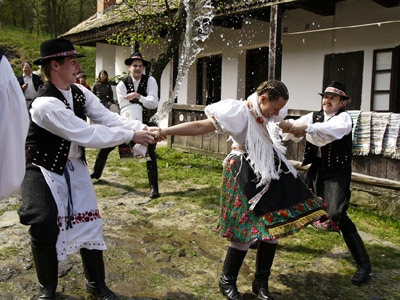 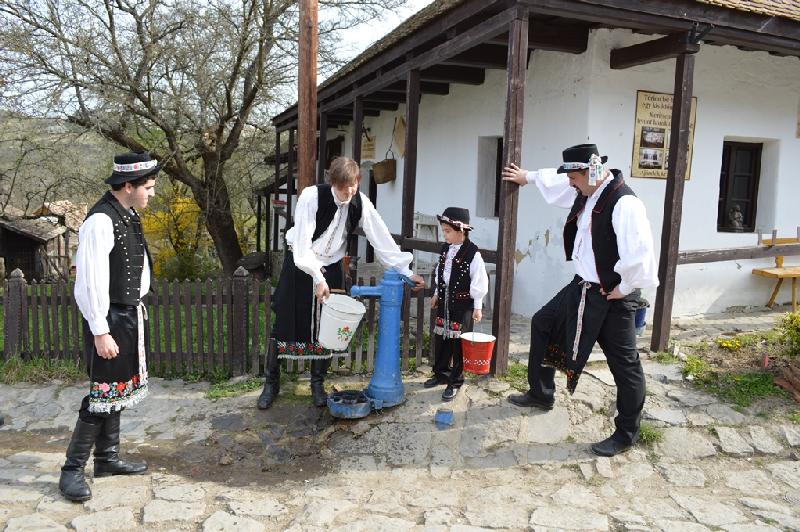 Locsoló VersekTapsifüles nyuszikának
Nagyon sok a dolga,
Piros tojást, hímes tojást
Szerteszéjjel hordja.
Hordjad kis nyuszikám,
Kéket is tarkát is,
Locsolásért kosaramba
Belefér még száz is!

2.Keljetek fel lányok
Cifra nyoszolyából,
Adjatok pár hímes tojást
A ládafiából!
Ha nincs hímes tojás készen,
Csupor vizem készítem
Nyakatokba tészem.3.Korán reggel útra keltem,
Se nem ittam, se nem ettem.
Tarisznya húzza a vállam,
Térdig kopott már a lábam.
Bejártam a fél világot,
Láttam sok-sok szép virágot.
A legszebbre most találtam,
Hogy öntözzem, alig vártam.4.Én kis kertész legény vagyok,
Rózsavízzel locsolkodok.
Úgy locsolom a lányokat,
Mint kertész a virágokat.5.Azért, amiért kicsi vagyok,
Verset mondok, mint a nagyok.
Mondókámat megtanultam,
Locsolómat is elhoztam.
Azért, mert én kicsi vagyok,
Piros tojást én is kapok.6.Locsolómban kölni víz, öntöm minden nőre,
Azért arra vigyázok, ne szédülj el tőle.
Versemen a lányok nem csak nevetnek,
locsolásért pénz is jár a gyereknek.7.Szépen kérem az apját,
De még szebben az anyját,
Adja elő a lányát,
Hadd locsolom a haját!
Hadd nőjön nagyra,
Mint a csikó farka.
Még annál is nagyobbra,
Mint a Duna hossza.8.Hol kitérek, hol betérek,
Mindenhol egy tojást kérek.
Ha nem adnak visszatérek,
Nagymamámtól kettőt kérek.9.Ide figyelj nyuszi pajtás
jöjj be hozzánk egy kicsit,
nyújtsd ide a tapsi füled
súgok bele valamit.
Közeledik húsvét napja,
el ne felejtsd kedvesem, hogy
a piros cukortojást nagyon,
nagyon szeretem.10.Kinyílott az aranyeső,
Én voltam ma a legelső,
Aki kora reggel,
Locsolkodni kelt fel!
Minden szőke, barna lány,
Mint a piros tulipán,
Virulva viruljon,
Rózsapermet hulljon!
Íme itt a kölni,
Szabad-e locsolni?11.Itt a húsvét, eljött végre
a szép lányok örömére.
Mert a lányok szép virágok
illatos víz illik rájuk.
Ne fuss hát el, szép virágom!
Locsolónak csók jár, három!12.E háznak van-e rózsája?
A rózsának van-e párja?
Mert ha nincsen vállalkozom,
Hogy a rózsát meglocsolom.13.Ákom-bákom berkenye
szagos húsvét reggele,
Leöntjük a virágot,
visszük már a kalácsot.14.Húsvét másnapján,
mi jutott eszembe
egy kis rózsavizet
veszek a kezembe.
Most hát kedves lányka
kérlek szeretettel,
hadd öntözzelek meg,
egy kis szagos vízzel.15.Húsvét napján korán keltem,
Ünneplőbe felöltöztem.
Rózsvízzel elindultam,
E kis házba bekopogtam.
Üdvözlöm a ház lakóit,
Keresek egy kis leányt itt.
Rózsvízzel locsolkodom,
Piros tojást elfogadom!16.Húsvét hétfőjén
kinyílott egy rózsa,
Hajnalhasadáskor,
Harmat hullt le róla.
Ezüst harmat cseppent,
Kis üvegbe szedtem,
Egy szép barna kislányt
Vele megöntöztem.
17.Kelj föl párnáidról, szép ibolyavirág,
Nézz ki az ablakon, milyen szép a világ!
Megöntözlek szépen az ég harmatával,
Teljék a tarisznya szép piros tojással!18.Zöld erdőben jártam,
Két őzikét láttam.
Az egyik kacsintott,
Ide a forintot!19.Húsvét másnapján,
mi jutott eszembe,
egy üveg rózsavizet
tettem a zsebembe.
Elindultam véle
piros tojást szedni,
engedelmet kérek
szabad-e locsolni.

20.Kellemes és boldog
Ünnepet kívánok
Öntözködni jöttem,
Hol vannak a lányok? Rózsavizet hoztam,
Csak nem féltek tőle?
Gyertek hát közelebb
Hadd adjak belőle.21.Én kis kertész legény vagyok,
virágokat locsolgatok.
Meglocsolom a virágot,
Boldog ünnepet kívánok!
Felderült húsvétnak
második reggele,
melyben szokott járni
fiúk serege.
Kelj föl,
te gyenge kislány,
mélyen aludtál?
Add ki a pár hímest
amit nekem szántál!
Ha kiadod épen,
meglocsollak szépen.

22.Én csak erre jártam,
egy szép kislányt megláttam.
Piros tojás, fehér nyuszi,
szabad-e meglocsolni?23.Tündérországból jöttem én,
Tündérországból gyöngyharmatot
hoztam én.
Tündérország gyöngyharmatja
szálljon a fejedre,
Piros tojás, hímes tojás,
ugorj a zsebembe!

24.Én még kicsi vagyok,
Verset nem is tudok,
Majd jönnek a nagyok,
És mondanak azok.
De tojást azért kapok?

25.Én kis diák vagyok,
Sokat nem kívánok,
Egy pár tojást várok,
S azzal elsétálok.26.Jó reggelt, jó reggelt, Kedves liliomszál,
Megöntözlek rózsavízzel,
Hogy ne hervadozzál.27.

Kerek erdőn jártam,
Piros tojást láttam,
Bárány húzta rengő kocsin,
Mindjárt ideszálltam.
Nesze hát rózsavíz,
Gyöngyöm, gyöngyvirágom.
Hol a tojás, piros tojás?
Tarisznyámba várom!28.Rózsafának tövéből rózsavizet hoztam,
Az lesz ma a legszebb kislány, akit meglocsoltam...
Drága kislány, gyöngyvirágom, ma van húsvét napja,
Meglocsollak, mosolyogjál, mint egy piros rózsa.29.Szép lányokat kergetek,
Az én kölnim permetez.
Jó dolog a locsolás!
Ide a piros tojást!30.Itt vagyok,
Friss vagyok,
Máris sorba állok!
Csak egy kicsit meglocsollak,
Aztán odébb állok.31.Én kis kertészlegény vagyok,
Virágokat locsolgatok.
A minap, hogy erre jártam,
Egy szép rózsafát találtam.
Ki akart száradni,
Meg szabad-e locsolni?32.Húsvét másodnapján régi szokás szerint
Fogadják szívesen az öntözőlegényt.
Én a legénységhez igen kicsi vagyok,
De öntözőlegénynek mégis csak felcsapok.
Minden esztendőben ilyenkor itt vagyok
Ha a locsolásért piros tojást kapok.33.Piros tojás, fehér nyuszi,
Locsolásért jár a puszi

34.Kinyílt az ibolya húsvét hajnalára,
Csepegjél, rózsavíz erre a kislányra.
Rózsavíztől, majd meglátod, szép és ügyes leszel,
Ugye, kislány, a zsebembe piros tojást teszel?35.Korán reggel felébredtem, messze-messze jártam,
Tündérország kiskertjéből rózsavizet hoztam.
Na, te kislány, megöntözlek, ma van húsvét napja,
Tündököljön a két orcád, mint a piros rózsa.
Az illatos rózsavíztől megnőnek a lányok,
Zsebemben is elférnek a piros tojások.36.Rózsa, rózsa szép virágszál,
Szálló szélben hajladozzál.
Napsütésben nyiladozzál,
Meglocsollak, illatozzál.37.Én kis morzsa,
Gyenge rózsa,
Verebek papja,
Hordók csapja,
Ha beférek,
Tojást kérek,
Ha nem adnak,
Továbblépek.38.Patak mellett mentem, azt súgta egy harcsa
Van e háznál kislány, hogy az Isten tartsa.
Meglocsolnám rózsavízzel, hogyha előjönne,
Akkor az a kicsi lány, jaj, de nagyot nőne!39.Jó reggelt, jó reggelt, kedves liliomszál,
Megöntözlek rózsavízzel, hogy ne hervadozzál.
Kerek erdőn jártam, piros tojást láttam
Bárány húzta rengő kocsin mindjárt ide szálltam.
Nesze hát rózsavíz, gyöngyöm, gyöngyvirágom,
Hol a tojás, piros tojás, tarisznyámba várom!40.Ajtó mellett állok,
Piros tojást várok.
Ha nem adtok belőle,
Nem jövök el jövőre.
41.Csörög a szarka,
Billeg  a farka.
Azt hallottam a városban:
A tojás is tarka.
Befestették tarkára,
Egy kisfiú számára.
Adjátok a kezembe,
Hadd tegyem a zsebembe!Forrás: https://www.csaladinet.hu/hirek/gyerekneveles/kisgyerekek/24298/55_aranyos_locsolovers_es_husveti_versike_gyerekeknek?fbclid=IwAR028N_d0Fj77qgfUFb1PNjjF0_G_ifOmlHAhIdv1vmneEuEug5nN7rpFno42.Szabad-e bejönni ebbe a kis házba? Hol lelem, merre van a háznak virága? Meglocsolom egy-kettőre, hadd viruljon esztendőre!43.Kinyílt az ibolyaHúsvét hajnalára,Csepegjél rózsavízErre a kislányra!Rózsavíztől, majd meglátod,Szép és ügyes leszel.Ugye, kislány,A zsebembe piros tojást teszel?44.Én kicsike vagyok,A fogaim nagyok.Adjanak egy kalácsot,Hogy harapjak nagyot!45.Kinyílott az aranyeső,Én voltam ma a legelső,Aki kora reggelLocsolkodni kelt fel.Minden szőke, barna lány,Mint a piros tulipánVirulva viruljonRózsapermet hulljon!Íme, itt a kölni!Szabad-e locsolni?„Ennek a háznak udvarában,Szép kis bimbót láttam,Vizet hoztam a tövére.Szálljon áldás a fejére!Szabad-e locsolni?”		(Palóc kalendárium 110. old)„Nem vagyok én török,Öntözködni jövök.Ha 100 koronát nem adtok,Mindent összetörök!		(Tátrai Zsuzsanna Jeles napok ünnepi szokások 102. old)„Komatálat hoztam.Be is aranyoztam.Koma küldte komának,Ha nem fogja magának,Visszaviszem azon az úton,Amelliken hoztam!”		(Palóc kalendárium 111. old)Szépen kérem az anyjátAdja elő a lányát,Hadd locsolom a haját!Hadd nőjőn nagyra,Mint a csikó farka:Még annál is nagyobbra,Mint a Duna hossza!Szabad-e locsolni?